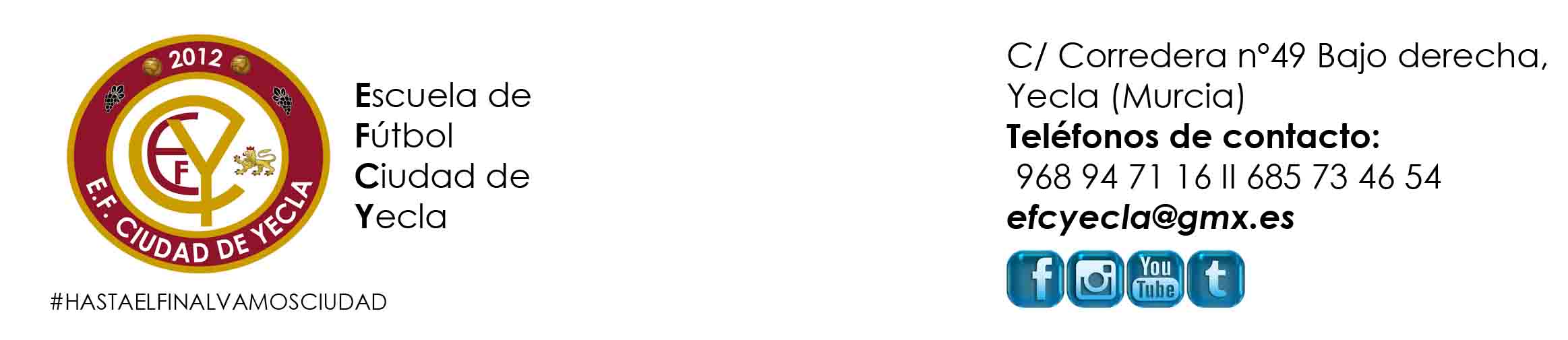 CRÓNICAPartido marcado por desapacible clima que jugadores, técnicos y espectadores tuvieron que soportar en el Juan Palao. Las fuertes rachas de viento impidieron que se viera un juego más vistoso. El Ciudad solventó la papeleta en la primera mitad del encuentro, donde a través de largas posesiones el equipo consiguió encerrar al conjunto de Cieza en su campo. Ismael en dos ocasiones, Iván y Migue pusieron el resultado definitivo en el marcador. El segundo tiempo sirvió en lo personal para el guardameta del conjunto de Cieza, quien realizó una segunda mitad impecable salvando varios goles cantados.  Categoría: 1ª alevín, Grupo IIJornada:20ªRival:ArchenaLugar del encuentro:Las PozasEquipo de inicio:Rubén (p), Abel, Alfonso (c), Santi, Puche, Ismael, Iván, JoelTambién jugaron:Nacho (p), Alberto, Migue, Alberto Abellán, Enrique, GonzaloResultado final:4-0Observaciones:Participaron del alevin b, Alberto Abellán, Enrique y Gonzalo